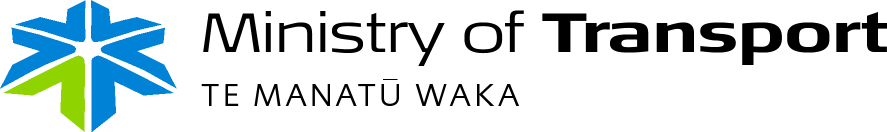 POSITION DESCRIPTIONPOSITION:			Senior Analyst/ Analyst – Data and AnalyticsLOCATION:			WellingtonRESPONSIBLE TO:	Manager - Finance Economics and Statitstical AnalysisEFFECTIVE:			April 2017Context of the PositionThe Ministry’s goal is to help create a New Zealand transport system that maximises economic and social benefits for New Zealand and minimises harm.   The Ministry’s role is to provide high-quality advice to enable government decision making to achieve this goal. The Ministry’s role is to ensure our transport system helps New Zealand thrive.  As a policy ministry, it is our role to provide strategic sector knowledge, day-to-day transport advice, and a programme of work that meets the government’s priorities of the day.  We work closely with transport Crown agencies to deliver results.As a flexible and responsive ministry, we believe that:transport connects us: it is vital to society and the economywe see the big picture of transportwe shape the transport system for the long termwe ensure quality, innovation and value in everything we dowe deliver results by working with and through otherswe are a great place to workWe operate as a professional services ministry, which means that staff members are treated as a single pool of resource who are allocated to major priority projects based on their ability and knowledge to deliver the work.  This structure provides a varied and stimulating work environment as staff members may be working on something different tomorrow to what they did today, with possibly a different team or manager.PurposeThe Senior Analyst/ Analyst’s role, is to priovide research, data analysis and interpretation expertise which contributes to the evidence base that allows the Ministry to achieve its policy role of advising on how to best shape the NZ transport system.A Senior Analyst demonstrates a leadership role in the Ministry and across the transport sector and has previous relevant experience.Key AccountabilitiesEnsure that the Ministry provides quality products and services in a timely way to the Minister through:Person SpecificationQualificationsA graduate qualification in a relevant scientific, statistical, engineering or relevant discipline.ExperienceA Senior Analyst is expected to have a minimum of 3 years experience in a similar roleExcellent understanding of research principles and methodology and an ability to apply these principles.Research experience, including a solid grounding in quantitative and/or qualitative methods of analysis.A sound understanding of statistical methodology and the use of statistical software (expertise in SAS would be an advantage).Ability to work from first principles in unfamiliar areas.Experience in technical writing and data presentation.Experience in the transport sector and an understanding of public sector processes would be an advantage.Knowledge or willingness to develop market research techniques and methodologiesExperience of presenting to technical and non-techncial audiences and developing and managing relevant networks across the sector; Core Competencies In order to do this job effectively the following competencies are required:Managing diverse relationshipsCustomer focusIs dedicated to meeting the expectations and requirements of internal and external customersGets first-hand customer information and uses it for improvements in products and servicesActs with customers in mindEstablishes and maintains effective relationships with customers and gains their trust and respectPeer relationshipsCan quickly find common ground and solve problems for the good of allCan represent her/his own interests and yet be fair to other groupsCan solve problems with peers with a minimum of noiseIs seen as a team player and is cooperativeEasily gains trust and support of peersEncourages collaborationCan be candid with peersActing with honour and characterIntegrity and trustIs widely trustedIs seen as a direct, truthful individualCan present the unvarnished truth in an appropriate and helpful mannerKeeps confidencesAdmits mistakesDoesn’t misrepresent her/himself for personal gainMaking complex decisionsProblem solvingUses rigorous logic and methods to solve difficult problems with effective solutionsProbes all fruitful sources for answersCan see hidden problemsIs excellent at honest analysisLooks beyond the obvious and doesn’t stop at first answersIntellectual HorsepowerIs bright and intelligentDeals with concepts and complexity comfortablyDescribed as intellectually sharp, capable, and agileUnderstanding the businessFunctional/technical skillsHas the functional and technical knowledge and skills to do the job at a high level of accomplishmentPicks up on technical things quicklyCan learn new skills and knowledgeIs good at learning new industry, company, product or technical knowledge – like internet technologyDoes well in technical courses and seminarsCommunicating effectivelyWritten communicationsIs able to write clearly and succinctly in a variety of communication settings and stylesCan get messages across that have the desired effectPurpose of the RoleKey Accountabilities and DeliverablesResearch and analysisProvide expertise in relevant and emerging areas of transport research, literature reviewing, statistical methodology, research methodology and data analysisProvide research and analytical leadership, advice and assistance within the field of expertise to others in the Group, to other sections of the Ministry and to the wider transport and research sectorsProactively identify, analyse and conduct research into transport trends, opportunities and issuesUndertake peer reviews of proposed research projects, draft or full research reports and articles, ongoing projects and completed research reportsUndertake and contribute to projects and report findingsHave an understanding of market research techniques and methodologies;Have the ability to combine and or develop different research techniques and methodologies (ie market research techniques with non-market valuation techniques etc);CommunicationCommunicate transport analyses and research via conferences, publications and other mediaContribute advice and other input to the development of policy and strategy, key transport documents and related material;Enhance contact and communication with transport agencies and groups;General functionsRespond promptly to Ministerial requests, Parliamentary questions and requests for information under the Official Information ActRespond promptly to public or media queriesRepresent the Ministry of Transport to a wide range of interest groups, including government agencies, the transport sector and community groupsContribute to team, Group and Ministry planning processes, and to the development of strategies and work programmes Attend Cabinet Committees and Select Committees, as requiredEnsure records are created and maintained in accordance with the Public Records Act 2005 (specific recordkeeping responsibilities are located in the Ministry’s Information Management Policy under “Information ownership, roles and responsibilities”) Undertake any other tasks, as requested